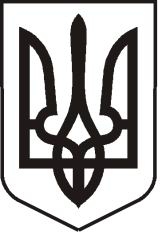 УКРАЇНАЛУГАНСЬКА   ОБЛАСТЬПОПАСНЯНСЬКА  МІСЬКА  РАДАВИКОНАВЧИЙ КОМІТЕТРIШЕННЯ25 січня 2019 року                          м. Попасна	            	         № 8 Про встановлення тарифу на тепловуенергію, яку надає ФОП Мосіященко В.Ф.для категорії «бюджетні установи»Розглянувши звернення ФОП Мосіященко В.Ф. з проханням встановити тариф на теплову енергію, яку надає ФОП Мосіященко В.Ф. для категорії «бюджетні установи», керуючись ст.ст. 13, 20 Закону України «Про теплопостачання», постановою Кабінету Міністрів України від 11.10.2017 № 817 «Про внесення змін до Порядку формування тарифів на теплову енергію, її виробництво, транспортування та постачання, послуги з централізованого опалення і постачання гарячої води», пп.2 п. «а» ст. 28, ст. ст. 40, 59, 73 Закону України «Про місцеве самоврядування в Україні», виконавчий комітет Попаснянської міської радиВИРІШИВ:Встановити тариф на теплову енергію, яку надає ФОП Мосіященко В.Ф. для категорії «бюджетні установи», згідно з додатком (додається).Встановити, що дане рішення набирає чинності з дня його прийняття.Рішення виконавчого комітету Попаснянської міської ради від 24.01.2018  № 3 «Про встановлення тарифу на послуг з теплопостачання, які надає                             ФОП Мосіященко В.Ф. для опалення ОНЗ «Попаснянська ЗОШ № 1, ЗОШ № 21,               ЗОШ  № 27, ДНЗ № 1, виконкому Попаснянської міської ради, Попаснянського професійного ліцею залізничного транспорту» визнати таким, що втратило чинність.Міський голова                                                                           Ю.І.ОнищенкоДодатокдо рішення виконкомуміської ради25.01.2019 № 8Тариф на теплову енергію, яку надає ФОП Мосіященко В.Ф. для категорії «бюджетні установи»              Заступник міського голови                                                              Д.В. Хащенко№ з/пВид послугОд.виміруТариф, грн.1Теплопостачання1 Гкал2 041,53